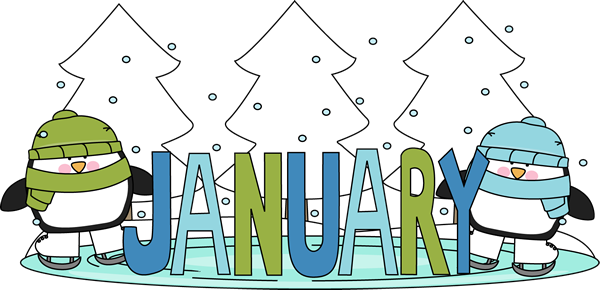 SunMonTueWedThuFriSat2345678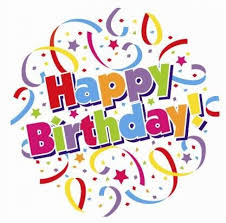  Colton Baker& Ariana TobyKamron MeltonEmilie Tritschler9101112131415Boys & Girls 8th Grade Night  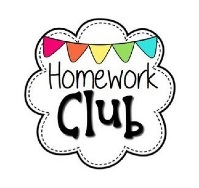 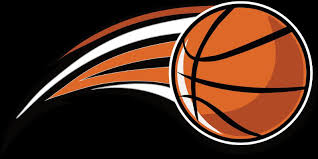 Returns!Lkjf;lasdjf;lkaasdfasdfasdfjsdf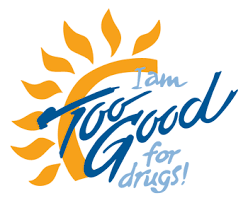 Program Begins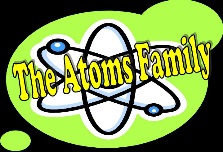 Meeting After School Report Cards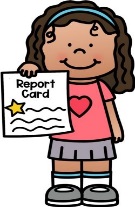 Alicia MaleAiden Garcia&Leilah Harris16171819202122NO SCHOOL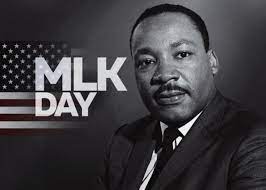 Board of EdMeeting6pmMarley Trail Milo Stroehlein23242526272829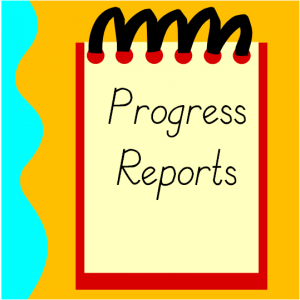 3031